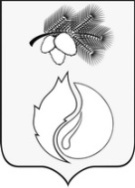 АДМИНИСТРАЦИЯ  ГОРОДА КЕДРОВОГОРАСПОРЯЖЕНИЕ17 января 2018г.                                                                                                                                    № 18Томская областьг. КедровыйОб установлении расходных обязательств и определении уполномоченного органа по осуществлению отдельных государственных полномочий на выплату ежемесячной стипендии  Губернатора Томской области лучшим учителям  муниципальных общеобразовательных учреждений на  территории муниципального образования «Город Кедровый» в 2018 годуВ соответствии с Законами Томской области от 28.12.2010 № 336-ОЗ «О предоставлении межбюджетных трансфертов», от 28.12.2017 № 156-ОЗ «Об областном бюджете на 2018 год и на плановый период 2019 и 2020 годов» и решением Думы города Кедрового от 22.12.2017 № 105 «О бюджете города Кедрового на 2018 год и на плановый период 2019 и 2020 годов»1. Установить расходные обязательства по осуществлению отдельных государственных полномочий  на выплату ежемесячной стипендии Губернатора Томской области лучшим учителям муниципальных общеобразовательных учреждений на территории муниципального образования «Город Кедровый» на 2018 год.2. Определить уполномоченный орган по осуществлению отдельных государственных полномочий  на выплату ежемесячной стипендии Губернатора Томской области лучшим учителям муниципальных общеобразовательных учреждений  на территории муниципального образования «Город Кедровый» на 2018 год:- отдел образования администрации муниципального образования «Город Кедровый».3.  Руководителю отдела образования администрации муниципального образования «Город Кедровый»: -  обеспечить целевое использование средств; - обеспечить предоставление отчетов  по использованию средств  в сроки, установленные   Департаментом общего образования Томской области.4. Распоряжение вступает в силу со дня его подписания, распространяет свое действие на правоотношения, возникшие с 01.01.2018 и действует до 31.12.2018. 5. Контроль за исполнением настоящего распоряжения  возложить на заместителя мэра по социальной политике и управлению делами.Мэр                                                                                                                              	  Н.А.СоловьеваСогласовано:Заместитель мэра по социальной политике и управлению делами                                                                   И.Н.Алексеева«____»____________2018 г.Раздать:В дело			- 1 экз.Барвенко О.С.	- 1 экз.Алексеева И.Н.     	- 1 экз.Ильина М.А..            – 1 экз.Мария Архиповна Ильина 8(38-250)35-336